Change RequestFor the Update of ISO 20022 Financial Repository ItemsA Origin of the request:A.1 Submitter: 		SWIFT Standards		A.2 Contact person: 	Janice Chapman	janice.chapman@swift.com 	+32 2 655 3390A.3 Sponsors: 	Related messages:Description of the change request:This change request is to correct a rule, Settlement Currency Rule, because  a path in the rule is wrong. An illustrated example of where the rule is located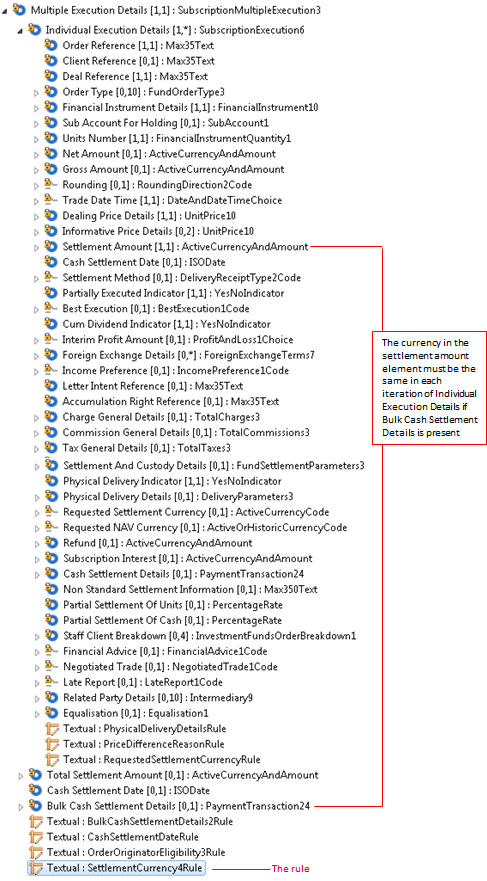 If the change request for the deletion of ‘cancel by details’ is agreed then this eliminates the need for changes to the cancellation messages (setr.047, setr.049, setr.051 and setr.053).With respect to the change from rules that are described as text only into formally expressed rules that can be validated in an automated way, the Settlement Curency Rule is not a rule that currently can be expressed formally because of the repetitive nature of the sequences in which the concerned elements are located.Purpose of the change:To correct an error in the documentation.Urgency of the request:The next maintenance cycle in which the maintenance of orders is permitted. Business examples:None.SEG recommendation:Comments:Reason for rejection:Message IdentifierMessage IdentifierRedemption Bulk Order Confirmationsetr.003.001.03Subscription Bulk Order Confirmation Cancellation Instructionsetr.049.001.01Redemption Order Confirmationsetr.006.001.03Subscription Bulk Order Confirmation Amendmentsetr.050.001.01Subscription Bulk Order Confirmationsetr.009.001.03Redemption Order Confirmation Cancellation Instructionsetr.051.001.01Subscription Order Confirmationsetr.012.001.03Redemption Order Confirmation Amendmentsetr.052.001.01Subscription Order Confirmation Cancellation Instructionsetr.047.001.01Redemption Bulk Order Confirmation Cancellation Instructionsetr.053.001.01Subscription Order Confirmation Amendmentsetr.048.001.01Redemption Bulk Order Confirmation Amendmentsetr.054.001.01Message Path MC nameCurrent Rule Name and Textual DescriptionProposed Rule Name & Textual DescriptionSetr.003Bulk Execution DetailsRedemption Bulk Execution 3SettlementCurrency1RuleIf BulkCashSettlementDetails is present, then Currency in IndividualExecutionDetails/SettlementAmount must be the same in all occurrences of IndividualOrderDetails.SettlementCurrency1RuleIf BulkCashSettlementDetails is present, then Currency in IndividualExecutionDetails/SettlementAmount must be the same in all occurrences of IndividualExecutionDetails.Setr.006Multiple Execution DetailsRedemption Multiple Execution 3SettlementCurrency4RuleIf BulkCashSettlementDetails is present, then Currency in IndividualExecutionDetails/SettlementAmount must be the same in all occurrences of IndividualOrderDetails.SettlementCurrency4RuleIf BulkCashSettlementDetails is present, then Currency in IndividualExecutionDetails/SettlementAmount must be the same in all occurrences of IndividualExecutionDetails.Setr.009Bulk Execution DetailsSubscription Bulk Execution 3SettlementCurrency3RuleIf BulkCashSettlementDetails is present, then Currency in IndividualExecutionDetails/SettlementAmount must be the same in all occurrences of IndividualOrderDetails.SettlementCurrency3RuleIf BulkCashSettlementDetails is present, then Currency in IndividualExecutionDetails/SettlementAmount must be the same in all occurrences of IndividualExecutionDetails.setr.012Multiple Execution DetailsSubscription Multiple Execution 3SettlementCurrency4RuleIf BulkCashSettlementDetails is present, then Currency in IndividualExecutionDetails/SettlementAmount must be the same in all occurrences of IndividualOrderDetails.SettlementCurrency4RuleIf BulkCashSettlementDetails is present, then Currency in IndividualExecutionDetails/SettlementAmount must be the same in all occurrences of IndividualExecutionDetails.Setr.047Multiple Execution DetailsSubscription Multiple Execution 3SettlementCurrency4RuleIf BulkCashSettlementDetails is present, then Currency in IndividualExecutionDetails/SettlementAmount must be the same in all occurrences of IndividualOrderDetails.SettlementCurrency4RuleIf BulkCashSettlementDetails is present, then Currency in IndividualExecutionDetails/SettlementAmount must be the same in all occurrences of IndividualExecutionDetails.Setr.048Multiple Execution DetailsSubscription Multiple Execution 3SettlementCurrency4RuleIf BulkCashSettlementDetails is present, then Currency in IndividualExecutionDetails/SettlementAmount must be the same in all occurrences of IndividualOrderDetails.SettlementCurrency4RuleIf BulkCashSettlementDetails is present, then Currency in IndividualExecutionDetails/SettlementAmount must be the same in all occurrences of IndividualExecutionDetails.Setr.049Bulk Execution DetailsSubscription Bulk Execution 3SettlementCurrency4RuleIf BulkCashSettlementDetails is present, then Currency in IndividualExecutionDetails/SettlementAmount must be the same in all occurrences of IndividualOrderDetails.SettlementCurrency4RuleIf BulkCashSettlementDetails is present, then Currency in IndividualExecutionDetails/SettlementAmount must be the same in all occurrences of IndividualExecutionDetails.Setr.050Bulk Execution DetailsSubscription Bulk Execution 3SettlementCurrency3RuleIf BulkCashSettlementDetails is present, then Currency in IndividualExecutionDetails/SettlementAmount must be the same in all occurrences of IndividualOrderDetails.SettlementCurrency3RuleIf BulkCashSettlementDetails is present, then Currency in IndividualExecutionDetails/SettlementAmount must be the same in all occurrences of IndividualExecutionDetails.Setr.051Multiple Execution DetailsRedemption Multiple Execution 3SettlementCurrency4RuleIf BulkCashSettlementDetails is present, then Currency in IndividualExecutionDetails/SettlementAmount must be the same in all occurrences of IndividualOrderDetails.SettlementCurrency4RuleIf BulkCashSettlementDetails is present, then Currency in IndividualExecutionDetails/SettlementAmount must be the same in all occurrences of IndividualExecutionDetails.Setr.052Multiple Execution DetailsRedemption Multiple Execution 3SettlementCurrency4RuleIf BulkCashSettlementDetails is present, then Currency in IndividualExecutionDetails/SettlementAmount must be the same in all occurrences of IndividualOrderDetails.SettlementCurrency4RuleIf BulkCashSettlementDetails is present, then Currency in IndividualExecutionDetails/SettlementAmount must be the same in all occurrences of IndividualExecutionDetails.Setr.053Bulk Execution DetailsRedemption Bulk Execution 3SettlementCurrency1RuleIf BulkCashSettlementDetails is present, then Currency in IndividualExecutionDetails/SettlementAmount must be the same in all occurrences of IndividualOrderDetails.SettlementCurrency1RuleIf BulkCashSettlementDetails is present, then Currency in IndividualExecutionDetails/SettlementAmount must be the same in all occurrences of IndividualExecutionDetails.Setr.054Bulk Execution DetailsRedemption Bulk Execution 3SettlementCurrency1RuleIf BulkCashSettlementDetails is present, then Currency in IndividualExecutionDetails/SettlementAmount must be the same in all occurrences of IndividualOrderDetails.SettlementCurrency1RuleIf BulkCashSettlementDetails is present, then Currency in IndividualExecutionDetails/SettlementAmount must be the same in all occurrences of IndividualExecutionDetails.ConsiderConsiderXTiming- Next yearly cycle: 2016/2017(the change will be considered for implementation in the yearly maintenance cycle which starts in 2016 and completes with the publication of new message versions in the spring of 2017)- Next yearly cycle: 2016/2017(the change will be considered for implementation in the yearly maintenance cycle which starts in 2016 and completes with the publication of new message versions in the spring of 2017)X- At the occasion of the next maintenance of the messages(the change will be considered for implementation, but does not justify maintenance of the messages in its own right – will be pending until more critical change requests are received for the messages)- At the occasion of the next maintenance of the messages(the change will be considered for implementation, but does not justify maintenance of the messages in its own right – will be pending until more critical change requests are received for the messages)- Urgent unscheduled(the change justifies an urgent implementation outside of the normal yearly cycle)- Urgent unscheduled(the change justifies an urgent implementation outside of the normal yearly cycle)- Other timing:- Other timing:- Other timing:Reject